主要个人信息姓名：杨素职称：讲师工作简历2019年08月-现在 中国计量大学2017年07月-2019年7月 浙江省农业科学院主要研究方向农产食品安全控制技术及分子生理机制研究植物抗病抗逆分子机理研究植物遗传改良教学工作《食品化学》、《普通生物学》《Botany》《食品营养学》《生物反应工程》《食品工程综合训练》主要获奖2022年指导学生参加浙江省大学生生命科学竞赛，获“浙江省三等奖”；2021年获中国计量大学校级优秀班主任；2021年指导学生参加第五届全国大学生生命科学竞赛获得“国家三等奖”；2020年指导学生参加第四届全国大学生生命科学竞赛获得“国家三等奖”；2020年指导学生参加中国计量大学开放实验室项目，验收成绩为优秀。主要科研成果目前主要承担科研项目：（1）国家自然科学基金青年基金项目：水稻通用转录因子TFIIB相关蛋白OsBRP1在盐胁迫耐性中的调控机制研究，2023-2025，主持；（2）浙江省自然科学基金探索项目：芸薹属异源六倍体的稳定性分析和遗传变异，2020-2022，主持；（3）国家重点研发计划：植物TFIIB转录因子家族成员扩增及功能多样化研究，2020-2023，参加；（4）浙江省农业新品种选育重大科技专项子课题：油菜新品种选育，2021-2025，参加；（5）国家重点研发计划：“黄金WUE”性状的解析及在提高非生物逆境下豆类植物产量中的利用，2022-2023，参与。2、代表性论文（1）Chen J.*, S. Yang*, B. Fan, C. Zhu#, Z. Chen#. The Mediator Complex: A Central Coordinator of Plant Adaptive Responses to Environmental Stresses. International Journal of Molecular Sciences, 2022, 23(11), 6170. （SCI二区）（2）Ning H.*, S. Yang*, B. Fan, C. Zhu#, Z. Chen#. Expansion and Functional Diversification of TFIIB-Like Factors in Plants. International Journal of Molecular Sciences, 2021,22, 1078. （SCI二区）（3）Yang S., Z. Ulhassan, A. M. Shah, et al. Salicylic acid underpins silicon in ameliorating chromium toxicity in rice by modulating antioxidant defense, ion homeostasis and cellular ultrastructure. Plant Physiology and Biochemistry, 2021(166):1001-1013. （4）Yang S. *, R. A. Gill, Q. U. Zaman, Z. Ulhassan, W. J. Zhou#. Insights on SNP types, detection methods and their utilization in Brassica species: Recent progress and future perspectives. Journal of Biotechnology, 2020, 324:11-24. （5）Yang S. *, S. Chen*, K. N. Zhang, L. Li, Y. L. Yin, R. A. Gill, W. A. Cowling, W. J. Zhou#. A High-density genetic map of an allohexaploid Brassica doubled haploid population reveals Quantitative Trait Loci for pollen viability and fertility. Frontiers in Plant Science, 2018, 9, 1161. （SCI二区）（6）Yang S. *, S. Chen*, X. X. Geng, G. Yan, Z. Y. Li, J. L. Meng, W. A. Cowling, W. J. Zhou#. The first genetic map of a synthesised allohexaploid Brassica with A, B and C genomes based on simple sequence repeat markers. Theoretical and Applied Genetics, 2016, 129, 689-701. （SCI一区）八、联系方式：电话：15867150585邮箱：yangsu@cjlu.edu.cn联系地址：杭州市钱塘新区白杨街道学源街258号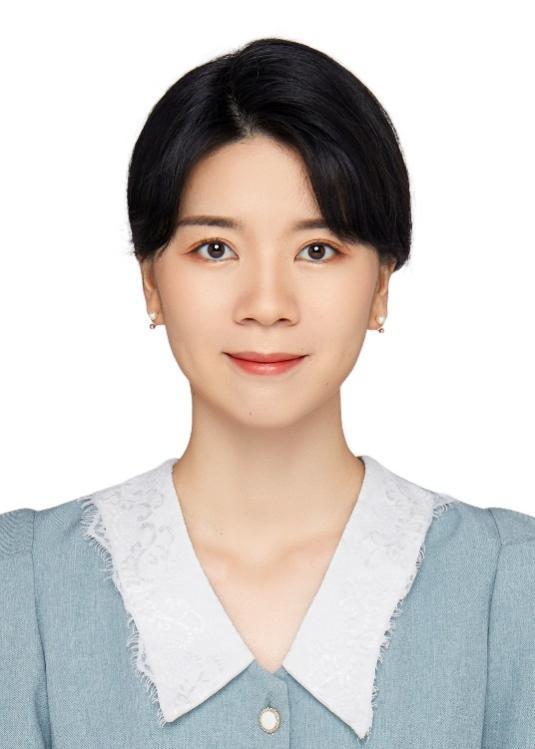 